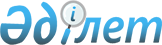 О внесении изменений в некоторые приказы Министра сельского хозяйства Республики Казахстан
					
			Утративший силу
			
			
		
					Приказ Министра сельского хозяйства Республики Казахстан от 15 ноября 2023 года № 389. Зарегистрирован в Министерстве юстиции Республики Казахстан 15 ноября 2023 года № 33646. Утратил силу приказом и.о. Министра сельского хозяйства Республики Казахстан от 18 января 2024 года № 21.
      Сноска. Утратил силу приказом и.о. Министра сельского хозяйства РК от 18.01.2024 № 21 (вводится в действие по истечении десяти календарных дней после дня его первого официального опубликования).
      ПРИКАЗЫВАЮ:
      1. Внести в некоторые приказы Министра сельского хозяйства Республики Казахстан следующие изменения:
      1) в приказе Министра сельского хозяйства Республики Казахстан от 5 июня 2023 года № 216 "О некоторых вопросах вывоза сельскохозяйственных животных с территории Республики Казахстан" (зарегистрирован в Реестре государственной регистрации нормативных правовых актов № 32703):
      в Правилах распределения количественных ограничений (квот), утвержденных указанным приказом:
      в пункт 3 вносится изменение на казахском языке, текст на русском языке не меняется;
      пункт 7 изложить в следующей редакции:
      "7. Лимит на одну откормочную площадку для получения квоты на вывоз бычков старше 12 месяцев с территории Республики Казахстан составляет в совокупном количестве не более 4000 (четырех тысяч) голов, а на одного товаропроизводителя – не более 500 (пятисот) голов.
      Лимит на одну откормочную площадку для получения квоты на вывоз баранчиков старше 6 месяцев с территории Республики Казахстан составляет в совокупном количестве не более 1000 (тысячи) голов, а на одного товаропроизводителя – не более 500 (пятисот) голов.";
      2) в приказе Министра сельского хозяйства Республики Казахстан от 26 июня 2023 года № 245 "О внесении изменений в приказ Министра сельского хозяйства Республики Казахстан от 5 июня 2023 года № 216 "О некоторых вопросах вывоза сельскохозяйственных животных с территории Республики Казахстан" (зарегистрирован в Реестре государственной регистрации нормативных правовых актов № 33034):
      в заголовок вносится изменение на казахском языке, текст на русском языке не меняется;
      в абзац первый пункта 1 вносится изменение на казахском языке, текст на русском языке не меняется.
      2. Департаменту агропродовольственных рынков и переработки сельскохозяйственной продукции Министерства сельского хозяйства Республики Казахстан в установленном законодательством порядке обеспечить:
      1) государственную регистрацию настоящего приказа в Министерстве юстиции Республики Казахстан;
      2) размещение настоящего приказа на интернет-ресурсе Министерства сельского хозяйства Республики Казахстан.
      3. Контроль за исполнением настоящего приказа возложить на курирующего вице-министра сельского хозяйства.
      4. Настоящий приказ вводится в действие со дня его первого официального опубликования.
      "СОГЛАСОВАН"Министерство финансовРеспублики Казахстан
      "СОГЛАСОВАН"Министерство торговли и интеграцииРеспублики Казахстан
      "СОГЛАСОВАН"Министерство национальной экономикиРеспублики Казахстан
					© 2012. РГП на ПХВ «Институт законодательства и правовой информации Республики Казахстан» Министерства юстиции Республики Казахстан
				
      Министр сельского хозяйстваРеспублики Казахстан

А. Сапаров
